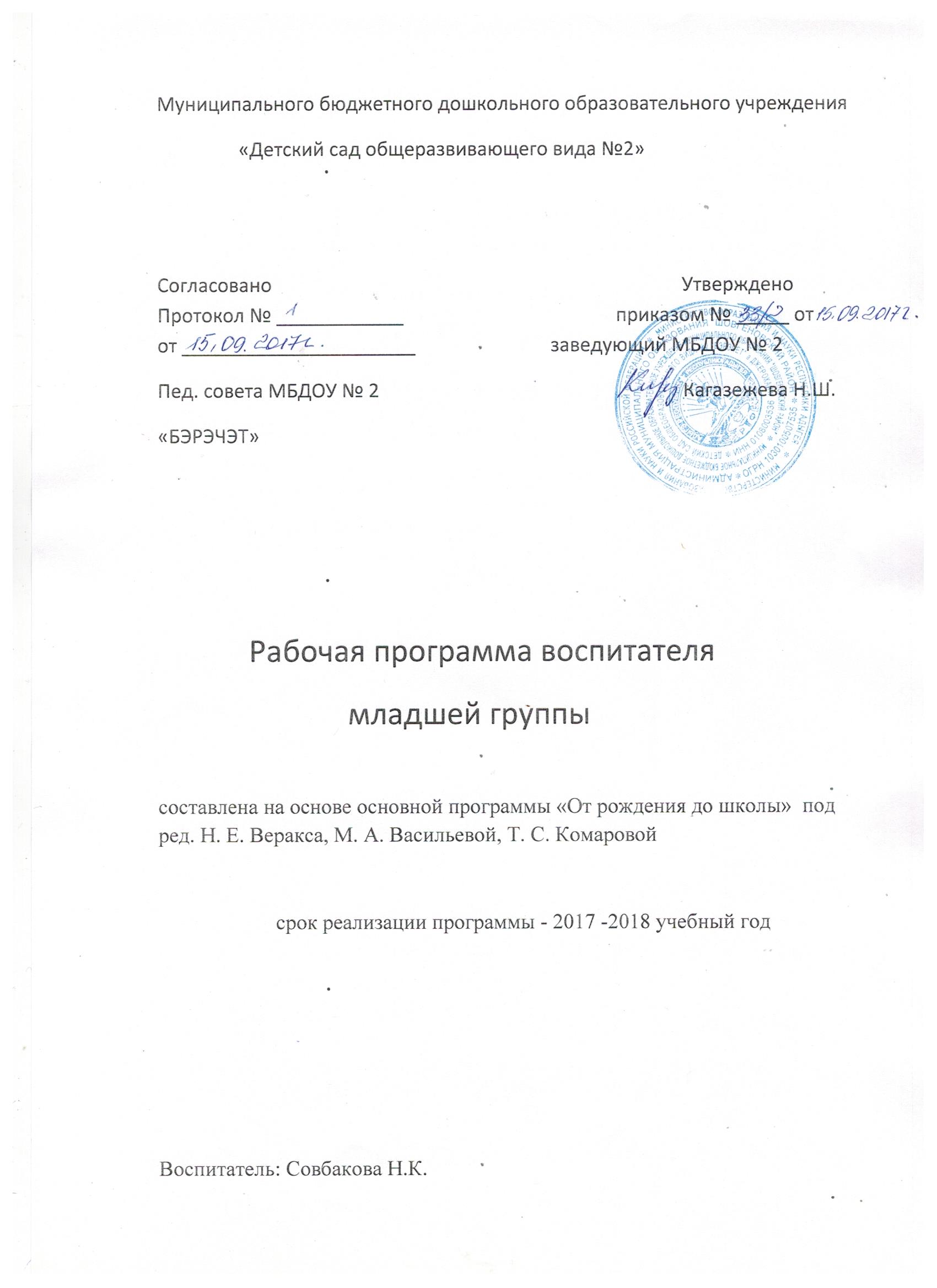   1 раздел. ЦелевойПояснительная запискаЦель и задачи рабочей ПрограммыПринципы и подходы в организации образовательного процессаПланируемые результаты освоения  Программы детьми                                   2раздел .  Содержательный 2. 1  Содержание  психолого –педагогической работы2.2  ОБРАЗОВАТЕЛЬНАЯ ОБЛАСТЬ «Социально – коммуникативное развитие»2.3 ОБРАЗОВАТЕЛЬНАЯ ОБЛАСТЬ «Познавательное развитие»2.4 ОБРАЗОВАТЕЛЬНАЯ ОБЛАСТЬ «Речевое развитие»2.5 ОБРАЗОВАТЕЛЬНАЯ ОБЛАСТЬ «Художественно – эстетическое развитие»2.6 ОБРАЗОВАТЕЛЬНАЯ ОБЛАСТЬ « Физическое развитие»2.7 Формы, способы, методы и средства реализации2.8 Психолого –педагогические условия реализации Программы2.9 Взаимодействие с семьями воспитанников2.10 Перспективный план по взаимодействию с родителямиКалендарно –тематическое планирование на год в младшей группе                                           3 раздел . Организационный 3.1  Предметно – развивающая среда3.2  Материально- технические условия группыПояснительная запискаРабочая программа младшей группы муниципального бюджетного дошкольного образовательного учреждения «Детский сад общеразвивающего вида  №2 "БЭРЭЧЭТ"»  разработана на основе  образовательной программы МБДОУ с учетом следующих нормативно-правовых документов:                    Перечень нормативных и нормативно-методических документов 1. Конвенция о правах ребенка. Принята резолюцией 44/25 Генеральной Ассамблеи от 20.11.1989 г. 2 .Федеральный закон от 29.12.2012 г. № 273-ФЗ «Об образовании в Российской Федерации». 3. Федеральный закон 24.07.1998 г. № 124-ФЗ «Об основных гарантиях прав ребенка в Российской Федерации». 4. Распоряжение Правительства Российской Федерации от 4.09.2014 г. № 1726-р о Концепции дополнительного образования детей. 5. Распоряжение Правительства Российской Федерации от 29.05.2015 г. № 996-р о Стратегии развития воспитания до 2025 г.  6. Постановление Главного государственного санитарного врача Российской Федерации от 15 мая 2013 г. № 26 «Об утверждении СанПиН 2.4.1.3049-13 «Санитарно-эпидемиологические требования к устройству, содержанию и организации режима работы дошкольных образовательных организаций». 7. Приказ Министерства образования и науки Российской Федерации от 17.10.2013 г. № 1155 «Об утверждении федерального государственного образовательного стандарта дошкольного образования».  8. Приказ Министерства образования и науки Российской Федерации от 6.10.2009 г. № 373 «Об утверждении и введении в действие федерального государственного образовательного стандарта начального общего образования». 9. Приказ Минздравсоцразвития России от 26.08.2010 г. № 761н «Об утверждении Единого квалификационного справочника должностей руководителей, специалистов и служащих, раздел «Квалификационные характеристики должностей работников образования». 10. Письмо Минобрнауки России «Комментарии к ФГОС ДО» от 28.02.2014 г. № 08-249. 11. Письмо Минобрнауки России от 31.07.2014 г. № 08-1002 «О направлении методических рекомендаций» (Методические рекомендации по реализации полномочий субъектов Российской Федерации по финансовому обеспечению реализации прав граждан на получение общедоступного и бесплатного дошкольного образования). 12. Постановление Кабинета Министров Республики Адыгея от 19.03.2013 г. № 53 «О Комплексе мер по модернизации общего образования в Республике Адыгея в 2013 году и на период до 2020 года». 13. Постановление Кабинета Министров РА от 11.11.2013 г. № 262 «О Государственной программе Республики Адыгея «Развитие образования» на 2014 – 2020 годы».Региональный уровень- Приказ  Министерства образования и науки Республики Адыгея от 12.02.2014г.№83 «Об обеспечении введения федерального государственного образовательного стандарта дошкольного образования в Республике Адыгея».                   Уровень ДОУУстав МБДОУ «Детский сад общеразвивающего вида №2 "БЭРЭЧЭТ».Рабочая программа по развитию детей младшей группы обеспечивает разностороннее развитие детей в возрасте от  2 лет до  3 лет  с учѐтом  их возрастных и индивидуальных особенностей по основным  образовательным областям: социально-коммуникативному, познавательному, речевому, художественно – эстетическому, физическому развитию. Используются парциальные программы: - «Мой родной дом» (редактор - составитель Н.А.Пискарева), - программа-пособие «Нэбзый» по обучению адыгейской разговорной речи детей (авторы Н.Р. Дечева, Т.Я.Дзыбова, Б.П. Цику, С.А. Хавдок),  Цель: Создание благоприятных условий для полноценного проживания ребенком дошкольного детства, формирование основ базовой культуры личности, всестороннее развитие психических и физических качеств в соответствии с возрастными и индивидуальными особенностями, подготовка к жизни в современном обществе, к обучению в школе, обеспечение безопасности жизнедеятельности дошкольника.Задачи:Забота о здоровье, эмоциональном благополучии и своевременном развитии каждого ребенка.  Создание в группах атмосферы гуманного и доброжелательного отношения ко всем воспитанникам, что позволяет растить их общительными, добрыми, любознательными, инициативными, стремящимися к самостоятельности и творчеству.  Максимальное использование разнообразных видов детской деятельности, их интеграция в целях повышения эффективности воспитательно-образовательного процесса. . Творческая организация (креативность) воспитательно-образовательного процесса.  Вариативность использования образовательного материала, позволяющего развивать творчество в соответствии с интересами и наклонностями каждого ребенка.  Уважительное отношение к результатам детского творчества. Единство подходов к воспитанию детей в условиях дошкольного образовательного учреждения и семьи.  Соблюдение в работе детского сада и начальной школы преемственности, исключающей умственные и физические перегрузки в содержании образования детей дошкольного возраста, обеспечивая отсутствие давления предметного обучения. Срок реализаций рабочей программы- 1 годПринципы и подходы  в организации образовательного процесса: 1. Соответствует принципу развивающего образования, целью которого является развитие ребенка. 2. Сочетает принципы научной обоснованности и практической применимости (соответствует основным положениям возрастной психологии и дошкольной педагогики). 3. Соответствует критериям полноты, необходимости и достаточности (позволяет решать поставленные цели и задачи на необходимом и достаточном материале, максимально приближаясь к разумному «минимуму»). 4. Обеспечивает единство воспитательных, обучающих и развивающих целей и задач процесса образования детей дошкольного возраста, в ходе реализации которых формируются такие знания, умения и навыки, которые имеют непосредственное отношение к развитию дошкольников. 5. Строится с учетом принципа интеграции образовательных областей в соответствии с возрастными возможностями и особенностями воспитанников. 6. Основывается на комплексно-тематическом принципе построения образовательного процесса. 7. Предусматривает решение программных образовательных задач в совместной деятельности дошкольников не только в рамках непосредственно образовательной деятельности, но и при проведении режимных моментов в соответствии со спецификой дошкольного образования. 8. Предполагает построение образовательного процесса на адекватных возрасту формах работы с детьми (игра) 9. Строится на принципе культуросообразности. Учитывает национальные ценности и традиции в образовании.Планируемые результаты освоения Программы детьмиПланируемые результаты освоения Программы представлены в виде целевых ориентиров дошкольного образования, которые отражают социально-нормативные возрастные характеристики возможных достижений ребёнка на этапе завершения уровня дошкольного образования. К целевым ориентирам для детей младшей группы следует отнести социально-нормативные возрастные характеристики возможных достижений ребёнка дошкольного образования, указанные в ФГОС ДО: - ребёнок овладевает основными культурными способами деятельности, проявляет инициативу и самостоятельность в разных видах деятельности - игре, общении, познавательно-исследовательской деятельности, конструировании и др.; способен выбирать себе род занятий, участников по совместной деятельности;- ребёнок обладает установкой положительного отношения к миру, к разным видам труда, другим людям и самому себе, обладает чувством собственного достоинства; активно взаимодействует со сверстниками и взрослыми, участвует в совместных играх. Способен договариваться, учитывать интересы и чувства других, сопереживать неудачам и радоваться успехам других, адекватно проявляет свои чувства, в том числе чувство веры в себя, старается разрешать конфликты;- ребёнок обладает развитым воображением, которое реализуется в разных видах деятельности, и прежде всего в игре; ребёнок владеет разными формами и видами игры, различает условную и реальную ситуации, умеет подчиняться разным правилам и социальным нормам;- ребёнок достаточно хорошо владеет устной речью, может выражать свои мысли и желания, может использовать речь для выражения своих мыслей, чувств и желаний, построения речевого высказывания в ситуации общения, может выделять звуки в словах, у ребёнка складываются предпосылки грамотности;- у ребёнка развита крупная и мелкая моторика; он подвижен, вынослив, владеет основными движениями, может контролировать свои движения и управлять ими;- ребёнок способен к волевым усилиям, может следовать социальным нормам поведения и правилам в разных видах деятельности, во взаимоотношениях со взрослыми и сверстниками, может соблюдать правила безопасного поведения и личной гигиены;- ребёнок проявляет любознательность, задаёт вопросы взрослым и сверстникам, интересуется причинно-следственными связями, пытается самостоятельно придумывать объяснения явлениям природы и поступкам людей; склонен наблюдать, экспериментировать. Обладает начальными знаниями о себе, о природном и социальном мире, в котором он живёт; знаком с произведениями детской литературы, обладает элементарными представлениями из области живой природы, естествознания, математики, истории и т.п.; ребёнок способен к принятию собственных решений, опираясь на свои знания и умения в различных видах деятельности.Целевые ориентиры используются педагогами для:а) построения образовательной политики на соответствующих уровнях с учётом целей дошкольного образования, общих для всего образовательного пространства Российской Федерации;б) решения задач:- формирования Программы;- анализа профессиональной деятельности;- взаимодействия с семьями;в) изучения характеристик образования детей2-3 лет;г) информирования родителей и общественности относительно целей дошкольного образования, общих для всего образовательного пространства Российской Федерации. Содержание работы с детьми по образовательным областямПриоритетная региональное направлениеЗадачиТренировка произносительного аппарата и развитие артикуляционных умений через работу над звуковой культурой речи.Обогащение, закрепление и активизация словарного запаса. Выработка умения правильного произношения слов со сложными звуками и слов в словосочетаниях.Овладение навыком построения предложений различных типов. Развитие понимания доступной по содержанию адыгейской речи, привития первоначальных навыков адыгейской разговорной речи. Овладение навыком связной и диалогической речи. Приобщение детей другой национальности к адыгской культуре, традициям.   	ПринципыДоступность.Систематичность. Преемственность. Наглядность.Индивидуальность. Осуществление целостного (воспитывающего и развивающего) обучения.Содержание программы- пособия «Нэбзый» вытекает из целей и задач. Занятия по программе «Нэбзый» проводятся во всех возрастных группах ДОУ, начиная с  младшей группы. Основная форма занятий для детей во всех возрастных группах – игра, поскольку это  вызывает у детей интерес и активность. На каждом занятии вводится 2-5 новых слов. Значение их объясняется путем показа конкретных предметов, игрушек, предметных картин и рисунков, а также путем перевода на русский язык.  По мере расширения словарного запаса у детей, усложняются и требования к овладению навыками адыгейской разговорной речи. Словарная работа тесно связывается с выработкой правильного произношения сложных звуков, слогов, слов. При чередований отдельных видов работ большой упор делается на звукопроизношение и усвоение новых типов предложений. Помимо занятий проводится индивидуальная работа с детьми. К занятиям подобраны разные виды произведений: сказки, рассказы, стихи, загадки, диалоги, пословицы, поговорки, народные приметы, потешки ,  песни. Весь процесс обучения по программе «Нэбзый» основан на изучение адыгских традиционных обрядов, этикета, а также на усвоение «адыгагъэ» и культурных ценностей адыгов, что придает большую значимость в воспитании духовно-нравственных начал у детей.                                             2раздел. СодержательныйСодержание психолого-педагогической работыСодержание психолого-педагогической работы ориентировано на разностороннее развитие дошкольников с учетом их возрастных и индивидуальных особенностей по основным направлениям развития и образования детей: социально-коммуникативное развитие, познавательное развитие, речевое развитие, художественно-эстетическое развитие, физическое развитие. Образовательная область «СОЦИАЛЬНО-КОММУНИКАТИВНОЕ РАЗВИТИЕ»Социализация, развитие общения, нравственное воспитание.Формировать у детей опыт поведения в среде сверстников, воспитывать чувство симпатии к ним.Способствовать накоплению опыта доброжелательных взаимоотношений со сверстниками, воспи-тывать  эмоциональную отзывчивость (обращать внимание детей на ребенка, проявившего заботу о товарище, поощрять умение пожалеть, посочувствовать).       Воспитывать отрицательное отношение к грубости, жадности, развивать умение не ссорясь,помогать друг другу и вместе радоваться успехам, красивым игрушкам и т. п.     Воспитывать элементарные навыки вежливого обращения: здороваться, прощаться, обращать-ся  с просьбой спокойно, употребляя слова "спасибо" и "пожалуйста". Формировать умение вестисебя в помещении и на улице: не шуметь, не бегать, выполнять просьбу взрослого.      Воспитывать внимательное отношение и любовь к родителям и близким людям. Приучать детей не перебивать говорящего взрослого, формировать умение подождать если взрослый занят.        Образ Я. Формировать у детей элементарные представления о себе, об изменении своегосоциального статуса ( взрослении) в связи с началом посещения детского сада; закреплять умениеназывать свое имя.       Формировать у каждого ребенка уверенность в том, что его, и всех детей любят, о нем заботят-ся; проявлять уважительное отношение к интересам ребенка, его нуждам, желаниям, возможностям.       Семья. Воспитывать внимательное отношение к родителям, близким людям. Поощрять умение называть имена членов своей семьи.     Детский сад. Развивать представления о положительных сторонах детского сада, его общностис домом(тепло, уют, любви др.) и отличиях от домашней обстановки(больше друзей, игрушек, самостоятельности и т.д.).    Обращать внимание детей на то, в какой чистой светлой комнате они играют, как много в ней ярких красивых игрушек, как аккуратно заправлены кроватки. На прогулке обращать внимание детей на красивые растения, оборудование участка, удобное для игр и отдыха.      САМООБСЛУЖИВАНИЕ, САМОСТОЯТЕЛЬНОСТЬ, ТРУДОВОЕ ВОСПИТАНИЕ Тематический модуль  «КУЛЬТУРНО-ГИГИЕНИЧЕСКИЕ НАВЫКИ» К концу третьего года жизни ребёнок получит возможность научиться / приобрести: - привычку (сначала под контролем взрослого, а затем самостоятельно) мыть руки по мере загрязнения и перед едой, насухо вытирать лицо и руки личным полотенцем; - с помощью взрослого приводить себя в порядок; - пользоваться индивидуальными предметами (носовым платком, салфеткой, полотенцем, расческой, горшком); - во время еды правильно держать ложку. Тематический модуль «САМООБСЛУЖИВАНИЕ» К концу третьего года жизни ребёнок получит возможность научиться / приобрести: - одеваться и раздеваться в определенном порядке; - при небольшой помощи взрослого снимать одежду, обувь; - в определенном порядке аккуратно складывать снятую одежду.  Тематический модуль  «ОБЩЕСТВЕННО-ПОЛЕЗНЫЙ ТРУД»К концу третьего года жизни ребёнок получит возможность научиться: - совместно с взрослым и под его контролем расставлять хлебницы (без хлеба), салфетницы, раскладывать ложки и пр.; - поддерживать порядок в игровой комнате, по окончании игр расставлять игровой материал по местам. Тематический модуль  «УВАЖЕНИЕ К ТРУДУ ВЗРОСЛЫХ» К концу третьего года жизни ребёнок получит возможность научиться: - проявлять интерес к деятельности взрослых; мение ориентироваться в помещении группы, на участке.   Безопасное поведение в природе. Знакомить с элементарными правилами безопасного поведе-ния в природе (не подходить к незнакомым животным, не гладить их, не дразнить; и не брать в рот растения и пр.).    Безопасность на дорогах. Формировать первичные представления о машинах, улице, дороге.          Знакомить с некоторыми видами транспортных средств.        Безопасность собственной жизнедеятельности. Знакомить с предметным миром и правилами безопасного обращения с предметами. Знакомить с понятиями "можно" - "нельзя", "опасно".    Формировать представления о правилах безопасного поведения в играх с песком и водой (воду не пить, песком не бросаться и т. д.).Образовательная область «ПОЗНАВАТЕЛЬНОЕ РАЗВИТИЕ»«Познавательное развитие предполагает развитие интересов детей, любознательности и познавательной мотивации; формирование познавательных действий, становление сознания; развитие воображения и творческой активности; формирование первичных представлений о себе, других людях, объектах окружающего мира, о свойствах и отношениях объектов окружающего мира (форме, цвете, размере, материале, звучании, ритме, темпе, количестве, числе, части и целом, пространстве и времени, движении и покое, причинах и следствиях и др.), о малой родине и Отечестве, представлений о социокультурных ценностях нашего народа, об отечественных традициях и праздниках, о планете Земля как общем доме людей, об особенностях ее природы, многообразии стран и народов мира»                             Тематический блок ФОРМИРОВАНИЕ ЭЛЕМЕНТАРНЫХ МАТЕМАТИЧЕСКИХ ПРЕДСТАВЛЕНИЙ Тематический модуль «КОЛИЧЕСТВО И СЧЕТ» К концу третьего года жизни ребёнок получит возможность научиться: - формировать группы однородных предметов; - различать количество предметов (один – много). Тематический модуль «ВЕЛИЧИНА» К концу третьего года жизни ребёнок получит возможность научиться: - различать предметы контрастных размеров и обозначать их в речи (большой дом – маленький домик, большая матрешка – маленькая матрешка, большие мячи – маленькие мячи и т. д.). Тематический модуль «ФОРМА» К концу третьего года жизни ребёнок получит возможность научиться: - различать предметы по форме и называть их (кубик, кирпичик, шар и пр.). Тематический модуль  «ОРИЕНТИРОВКА В ПРОСТРАНСТВЕ» К концу третьего года жизни ребёнок получит возможность научиться / приобрести: - опыт практического освоения окружающего пространства (помещений группы и участка детского сада); - ориентироваться в частях собственного тела (голова, лицо, руки, ноги, спина); - двигаться за воспитателем в определенном направлении      Познавательно- исследовательская деятельность. Знакомить детей с обобщенными способамиисследования разных объектов окружающей жизни. Стимулировать любознательность. Включатьдетей в совместные с взрослыми практические познавательные действия экспериментального характера.      Сенсорное развитие. Продолжать работу по обогащению непосредственного чувственного опыта детей в разных видах деятельности, постепенно  включая все виды восприятия. Помогать обследовать предметы, выделяя их цвет, величину, форму; побуждать включать движения рук по предмету в процесс знакомства с ним (обводить руками части предмета, гладить их и т. д.)      Дидактические игры. Обогащать в играх с дидактическим материалом сенсорный опыт детей(пирамидки(башенки) из 5-8 колец разной величины; "Геометрическая мозайка"(круг, треугольник, квадрат, прямоугольник); разрезные картинки(из 2-4 частей), складные кубики(4-6 шт.)и др.); развивать аналитические способности (умение сравнивать, соотносить, группировать,устанавливать тождество и различие однородных предметов по одному из сенсорных признаков--цвет, форма, величина).      Проводить дидактические игры на развитие внимания и памяти(Чего не стало?"и т. п.); слухо-вой дифференциации (" Что звучит?" и т. п.); тактильных ощущений, температурных различий("Чудесный мешочек", "Теплый-холодный","Легкий- тяжелый" и т. п.); мелкой моторикируки(игрушки с пуговицами, крючками, молниями, шнуровкой и т. д.).   Продолжать обогащать представления детей о мире предметов.                             Ознакомление с предметным окружением    Вызвать интерес детей к предметам ближайшего окружения: игрушки, посуда, одежда, обувь,мебель, транспортные средства.     Побуждать детей называть цвет , величину предметов, материал, из которого они сделаны(бумага, дерево, ткань, глина.); сравнивать знакомые предметы(разные шапки, варежки, обувь и т. п.) подбирать предметы по тождеству (найди такой же, подбери пару), группировать их по способу использования ( Из чашки пьют и т. д.) Раскрывать разнообразные способы использова-ния предметов.Способствовать реализации потребности ребенка в овладении действиями с предметами. Упраж-нять в установлении сходства и различия между предметами, имеющими одинаковое название(одинаковые лопатки, красный мяч- синий мяч; большой кубик- маленький кубик.) Побуждать детей называть свойства предметов: большой, маленький, мягкий, пушистый и др.     Способствовать появлению в словаре детей обобщающих понятий( игрушки, посуда, одежда,обувь, мебель и пр.)     Ознакомление с социальным миром.     Напоминать детям название города (поселка), в котором они живут. Вызвать интерес к труду близких взрослых. Побуждать узнавать и называть некоторые трудовые действия (помощник вос-питателя моет посуду, убирает комнату, приносит еду, меняет полотенца и т. д.) Рассказать,  чтовзрослые проявляют трудолюбие, оно помогает им успешно выполнить трудовые действия.    Ознакомление с миром природы. Знакомить детей с доступными явлениями природы. Учить узнавать в натуре, на картинах, в игрушках домашних животных (кошку, собаку, корову, курицу и др.) и их детенышей и называть их. Узнавать на картинке некоторых диких животных (медведя, зайца, лису и других) и называть их.      Вместе с детьми наблюдать за птицами и насекомыми на участке, за рыбками в аквариуме; подкармливать их.  Учить различать по внешнему виду овощи( помидор, огурец, морковь и др.) и фрукты (яблоко, груша и др.)   Помогать детям замечать красоту природы в разное время года.   Воспитывать бережное отношение к животным. Учить основам взаимодействия с природой(рас-сматривать растения и животных, не нанося им вред; одеваться по погоде.)          Сезонные наблюдения. Осень. Обращать внимание детей на осенние изменения в природе: похолодало, на деревьях пожелтели и опадают листья. Формировать представления о том, что осенью созревают многиеовощи и фрукты.     Зима. Формировать представления о зимних природных явлениях: стало холодно, тает снег.Привлекать к участию в зимних забавах (катание с горки и на санках, игра в снежки, лепка снегови-ка и т. д.).      Весна. Формировать представления о весенних изменениях в природе: потеплело, тает снег, появились лужи, травка, насекомые, набухли почки.     Лето. Наблюдать природные изменения: яркое солнце, жарко, летают бабочки.Образовательная область «РЕЧЕВОЕ РАЗВИТИЕ»«Речевое развитие включает владение речью как средством общения и культуры; обогащение активного словаря; развитие связной, грамматически правильной диалогической и монологической речи; развитие речевого творчества; развитие звуковой и интонационной культуры речи, фонематического слуха; знакомство с книжной культурой, детской литературой, понимание на слух текстов различных жанров детской литературы; формирование звуковой аналитико-синтетической активности как предпосылки обучения грамоте»1.Развитие речи. Развитие свободного общения с взрослыми и детьми, овладение конструктивными способами и средствами взаимодействия с окружающими. Развитие всех компонентов устной речи детей: грамматического строя речи, связной речи — диалогической и монологической форм; формирование словаря, воспитание звуковой культуры речи. Практическое овладение воспитанниками нормами речи. Художественная литература. Воспитание интереса и любви к чтению; развитие литературной речи. Воспитание желания и умения слушать художественные произведения, следить за развитием действия.Развивающая речевая среда. Способствовать развитию речи как средства общения. Давать детям разнообразные поручения, которые дадут возможность общаться со сверстниками и взрослыми("Загляни в раздевалку и расскажи мне, кто пришел", "Узнай у тети Ани и расскажи мне...","Предупреди Олега... Что ты сказал Олегу? И что он тебе ответил?")Добиватьсятого, чтобы к концу третьего года жизни речь стала полноценным средством общения детей друг с другом.    Предлагать для самостоятельного рассматривания картинки, книги, игрушки в качестве нагляд-ного материала для общения детей друг с другом и воспитателем. Рассказывать детям об этих предметах, а также об интересных событиях (например, о повадках и хитростях домашних жи -  вотных); показывать на картинках состояние людей и животных (радуется, грустить и т. д.).      Формирование словаря. На основе расширения ориентировки детей в ближайшем окруженииразвивать понимание речи и активизировать словарь.    Учить понимать речь взрослых без наглядного сопровождения. Развивать умение детей по словесному указанию педагога находить предметы по названию, цвету ,размеру ("Принеси Ане вазочку для варенья", "Возьми красный карандаш", "Спой песенку маленькому медвежонку");называть их местоположение("Грибок на верхней полочке, высоко", "Стоят рядом"); имитировать действия людей и движения животных("Покажи как поливают из леечки","Походи ,как медвежонок").      Обогащать словарь детей: -существительными, обозначающими названия игрушек, предмета личной гигиены (полотенце, зубная щетка, расческа, носовой платок), одежды ,обуви, посуды, мебели, спальных принадлеж-ностей (одеяло, подушка, простыня, пижама), транспортных средств ( автомашина, автобус), ово-щей, фруктов, домашних животных и их детенышей;  -глаголами, обозначающими трудовые действия  (стирать, лечить, поливать), действия противо-положные по значению( открывать- закрывать, брать- класть), действия характеризующие взаимоотношения людей(помочь, пожалеть, подарить, обнять), их эмоциональное состояние(плакать, смеяться, радоваться, обижаться);   -Прилагательными, обозначающими цвет, величину, вкус, температуру предметов(красный, си-ний, сладкий, кислый, большой, маленький, холодный, горячий);   -наречиями (близко, далеко, высоко, быстро, тихо, холодно, жарко, скользко).   -Способствовать  употреблению усвоенных слов в самостоятельной речи детей.     Звуковая культура речи. Упражнять детей в отчетливом произнесении изолированных гласных  и согласных звуков( кроме свистящих, шипящих и сенсорных) в правильном воспроизведении зву-коподражаний, слов и несложных фраз (из 2 и 4 слов).    Способствовать развитию артикуляционного и голосового аппарата, речевого дыхания, слухового внимания.   Формировать умение пользоваться (по подражанию) высотой и силой голоса ("Киска брысь!", "Кто пришел?", "Кто стучит?").       Грамматический строй речи. Учить согласовывать существительные и местоимения с глаголами, употреблять глаголы в будущем и прошедшем времени, изменять их по лицам, использовать в речи предлоги( в, на, за, под).    Упражнять в употреблении некоторых вопросительных слов(кто, что, где) и несложных фраз, состоящих из 2-4 слов("Кисонька- мурысенька, куда пошла?").       Связная речь. Помогать детям отвечать на простейшие("Что?", "Кто?", "Что делает?") и более сложные вопросы("Во что одет?", "Что везет?", "Кому?", "Какой?", "Где?", "Куда?","Когда?").      Поощрять попытки детей старше 2 лет 6 месяцев по собственной инициативе или по просьбе воспитателя рассказывать об изображенном на картине, о новом игрушке ( обновке), о событии из личного опыта.       Во время игр-инсенировок учить детей повторять несложные фразы. Помогать детям старше 2лет 6 месяцев драматизировать отрывки из хорошо знакомых сказок.     Учить слушать небольшие рассказы без наглядного сопровождения.      Приобщение к художественной литературе. Читать детям художественные произведения, предусмотренные программой для второй группы раннего возраста.      Продолжать приучать детей слушать народные песенки, сказки, авторские произведения. Со-провождать чтение показом игрушек, картинок, персонажей настольного театра и других средств наглядности, а также учить слушать художественное произведение без наглядного сопровожде-ния.    Сопровождать чтение небольших поэтических произведений игровыми действиями.    Предоставлять детям возможность договаривать слова, фразы при чтении воспитателем знакомых стихотворений.        Поощрять попытки прочесть стихотворный текст целиком с помощью взрослого.         Помогать детям старше 2 лет 6 месяцев играть в хорошо знакомую сказку.         Продолжать приобщать детей к рассматриванию рисунков в книгах. Побуждать называть зна-комые предметы, показывать их по просьбе воспитателя, приучать задавать вопросы:"Кто (Что) это?", "Что делает?"Образовательная область «ХУДОЖЕСТВЕННО-ЭСТЕТИЧЕСКОЕ РАЗВИТИЕ» «Художественно-эстетическое развитие предполагает развитие предпосылок ценностно-смыслового восприятия и понимания произведений искусства (словесного, музыкального, изобразительного), мира природы; становление эстетического отношения к окружающему миру; формирование элементарных представлений о видах искусства; восприятие музыки, художественной литературы, фольклора; стимулирование сопереживания персонажам художественных произведений; реализацию самостоятельной творческой деятельности детей (изобразительной, конструктивно-модельной, музыкальной и др.)»Основные цели и задачи Формирование интереса к эстетической стороне окружающей действительности, эстетического отношения к предметам и явлениям окружающего мира, произведениям искусства; воспитание интереса к художественно творческой деятельности. Развитие эстетических чувств детей, художественного восприятия, образных представлений, воображения, художественно-творческих способностей. Развитие детского художественного творчества, интереса к самостоятельной творческой деятельности (изобразительной, конструктивно-модельной, музыкальной и др.); удовлетворение потребности детей в самовыражении.        Приобщение к искусству.   Развивать художественное восприятие, воспитывать отзывчивость на музыку и пение, доступные пониманию детей произведения изобразительного искусства, литературы.       Рассматривать с детьми иллюстрации к произведениям детской литературы. Развивать умение отвечать на вопросы по содержанию картинок.       Знакомить с народными игрушками: дымковской, богородской, матрешкой, ванькой- встанькой и другими, соответствующими возрасту детей.      Обращать внимание детей на характер игрушек ( веселая, забавная и др.) , их форму, цветовое оформление.                         Изобразительная деятельность       Рисование. Вызвать у детей интерес к действиям с карандашами, фломастерами, кистью, красками , глиной.  развивать восприятие дошкольников, обогащать их сенсорный опыт путем выделения формы предметов, обведения их по контуру поочередно то одной, то другой рукой.      Подводить детей к изображению знакомых предметов, предоставляя им свободу выбора.      Обращать внимание детей на то, что карандаш(кисть, фломастер) оставляет след на бумаге, если провести по ней отточенным концом карандаша(фломастером, ворсом кисти). Учить следитьза движением карандаша по бумаге.     Привлекать внимание детей к изображенным ими на бумаге разнообразным линиям, конфигу-рациям. Побуждать задуматься над тем, что они нарисовали, на что это похоже. Вызывать чувстворадости от штрихов и линий, которые дети нарисовали сами. Побуждать детей к дополнению на- рисованного изображения характерными деталями; к осознанному повторению ранее получив-шихся штрихов, линий , пятен, форм.     Развивать эстетическое восприятие окружающих предметов. Учить детей различать цвета карандашей, фломастеров, правильно называть их; рисовать разные линии(длинные, короткие, вертикальные, горизонтальные, наклонные), пересекать их, уподобляя предметам: ленточкам, платочкам, дорожкам, ручейкам, сосулькам, заборчику и др. Подводить детей к рисованию пред-метов округлой формы.   Формировать правильную позу при рисовании ( сидеть свободно, не наклоняться низко над листом бумаги), свободная рука поддерживает лист бумаги, на котором рисует малыш.  Учить бережно относиться к материалам, правильно их использовать: по окончании рисованиякласть их на место, предварительно хорошо промыв кисточку в воде.    Учить держать карандаш и кисть  свободно: карандаш- тремя пальцами выше отточенного кон-ца, кисть - чуть выше железного наконечника; набирать краску на кисть, макая ее всем ворсом в баночку, снимая лишнюю краску, прикасаясь ворсом к краю баночки.     Лепка. вызывать у детей интерес к лепке. знакомить с пластическими материалами: глиной,пластилином, пластической массой ( отдавая предпочтение глине). Учить аккуратно пользоваться материалами.      Учить дошкольников отламывать комочки глины от большого куска; лепить палочки и колбас-ки ,раскатывая комочек между ладонями прямыми движениями; соединять концы палочки, плотно прижимая их друг к другу ( колечко, бараночка, колесо и др.).    Учить раскатывать комочек глины круговыми движениями ладоней для изображения предметов круглой формы ( шарик, яблоко, ягода и др.), сплющивать комочек между ладонями (лепешки, печенье пряники);  делать пальцами углубление в середине сплющенного комочка(мис-ка, блюдце). Учить соединять две вылепленные формы в один предмет: палочка и шарик (погре-мушка или грибок), два шарика ( неваляшка) и т.п.    Приучать детей класть глину и вылепленные предметы на дощечку или специальную заранее подготовленную клеенку.      Конструктивно - модельная деятельность.В процессе игры с настольным и напольным строительным материалом продолжать знакомитьдетей с деталями ( кубик, кирпичик, трехгранная призма, пластина, цилиндр ), с вариантами рас-положения строительных форм на плоскости.    Продолжать учить детей сооружать элементарные постройки по образцу, поддерживать желание строить что-то самостоятельно.    Способствовать пониманию пространственных соотношений.    Учить пользоваться дополнительными сюжетными игрушками, соразмерными масштабом построек (маленькие машинки для маленьких гаражей и т. п.)    По окончании игры приучать убирать все на место.       Знакомить детей с простейшими пластмассовыми конструкторами.    Учить совместно с взрослым конструировать башенки, домики, машины.    Поддерживать желание детей строить самостоятельно.    В летнее время способствовать строительным играм с использованием природного материала(песок, вода, желуди, камешки и т. п.).          Музыкальная деятельность.    Воспитывать интерес к музыке, желание слушать музыку, подпевать, выполнять простейшие танцевальные движения.    Слушание. Учить детей внимательно слушать спокойные и бодрые песни, музыкальные пьесыразного характера, понимать, о чем (о ком) поется, и эмоционально реагировать на содержание.    Учить различать звуки по высоте (высокое и низкое звучание колокольчика, фортепьяно, метал-лофона).      Пение. Вызывать активность детей при подпевании и пении. Развивать умение подпевать фра-зы в песне(совместно с воспитателем). Постепенно приучать к сольному пению.      Музыкально-ритмические движения. Развивать эмоциональность и образность восприятия му зыки через движения. Продолжать формировать способность воспринимать и воспроизводить движения, показываемые взрослым (хлопать, притопывать ногой, полуприседать, совершать по- вороты кистей рук и т. д.). Учить детей начинать движение с началом музыки и заканчивать с ее окончанием, передавать образы (птичка летает, зайка прыгает, мишка косолапый идет). Совер-шенствовать умение ходить и бегать (на носках, тихо; высоко и низко поднимая ноги; прямымгалопом), выполнять плясовые движения в кругу, врассыпную, менять движения с изменением характера музыки или содержания песни.Образовательная область «ФИЗИЧЕСКОЕ РАЗВИТИЕ»«Физическое развитие включает приобретение опыта в следующих видах деятельности детей: двигательной, в том числе связанной с выполнением упражнений, направленных на развитие таких физических качеств, как координация и гибкость; способствующих правильному формированию опорно-двигательной системы организма, развитию равновесия, координации движения, крупной и мелкой моторики обеих рук, а также с правильным, не наносящим ущерба организму, выполнением основных движений (ходьба, бег, мягкие прыжки, повороты в обе стороны), формирование начальных представлений о некоторых видах спорта, овладение подвижными играми с правилами; становление целенаправленности и саморегуляции в двигательной сфере; становление ценностей здорового образа жизни, овладение его элементарными нормами и правилами (в питании, двигательном режиме, закаливании, при формировании полезных привычек и др.)» Основные цели и задачиФормирование начальных представлений о здоровом образе жизни. Формирование у детей начальных представлений о здоровом образе жизни. Физическая культура. Сохранение, укрепление и охрана здоровья детей; повышение умственной и физической работоспособности, предупреждение утомления. Обеспечение гармоничного физического развития, совершенствование умений и навыков в основных видах движений, воспитание красоты, грациозности, выразительности движений, формирование правильной осанки. Формирование потребности в ежедневной двигательной деятельности. Развитие инициативы, самостоятельности и творчества в двигательной активности, способности к самоконтролю, самооценке при выполнении движений. Развитие интереса к участию в подвижных и спортивных играх и физических упражнениях, активности в самостоятельной двигательной деятельности; интереса и любви к спорту       Физическая культура.     Формировать умение сохранять устойчивое положение тела, правильную осанку.      Учить ходить и бегать, не наталкиваясь друг на друга, с согласованными, свободными движениями рук и ног. Приучать действовать сообща, придерживаясь определенного направле-ния передвижения с опорой на зрительные ориентиры, менять направление и характер движения во время ходьбы и бега в соответствии с указанием педагога.   Учить ползать, лазать, разнообразно действовать с мячом (брать, держать, переносить, класть, бросать, катать). Учить прыжкам на двух  ногах  на месте, с продвижением вперед, в длину с мес-та отталкиваясь двумя ногами.    Подвижные игры. развивать у детей желание играть вместе с воспитателем в подвижные игры с простым содержанием, несложными движениями. способствовать развитию умения детей играть в игры, в ходе которых совершенствуются основные движения (ходьба, бег, бросание, катание). Учить выразительности движений, умению передавть простейшие действия некоторых персонажей(попрыгать, как зайчики; поклевать зернышки и попить водичку, как цыплята, и т. п.).Формы, способы, методы и средства реализации рабочей программы с учетом возрастных и индивидуальных особенностей воспитанников, специфики их образовательных потребностей и интересовФормы работы по образовательным областямПСИХОЛОГО-ПЕДАГОГИЧЕСКИЕ УСЛОВИЯ РЕАЛИЗАЦИИ ПРОГРАММЫВажнейшим условием реализации рабочей программы является создание развивающей и эмоционально комфортной для ребенка образовательной среды. Пребывание в детском саду должно доставлять ребенку радость, а образовательные ситуации должны быть увлекательными. Важнейшие образовательные ориентиры: • обеспечение эмоционального благополучия детей; • создание условий для формирования доброжелательного и внимательного отношения детей к другим людям; • развитие детской самостоятельности (инициативности, автономии и ответственности); • развитие детских способностей, формирующихся в разных видах деятельности. Для реализации этих целей педагогам рекомендуется: • проявлять уважение к личности ребенка и развивать демократический стиль взаимодействия с ним и с другими педагогами; • создавать условия для принятия ребенком ответственности и проявления симпатии к другим людям; • обсуждать совместно с детьми возникающие конфликты, помогать решать их, вырабатывать общие правила, учить проявлять уважение друг к другу; • обсуждать с детьми важные жизненные вопросы, стимулировать проявление позиции ребенка; • обращать внимание детей на тот факт, что люди различаются по своим убеждениям и ценностям, обсуждать, как это влияет на их поведение; • обсуждать с родителями (законными представителями) целевые ориентиры, на достижение которых направлена деятельность педагогов Организации, и включать членов семьи в совместное взаимодействие по достижению этих целей.В группе созданы условия для проявления таких качеств, как: инициативность, жизнерадостность, любопытство и стремление узнавать новое. Адекватная организация образовательной среды стимулирует развитие уверенности в себе, оптимистического отношения к жизни, дает право на ошибку, формирует познавательные интересы, поощряет готовность к сотрудничеству и поддержку другого в трудной ситуации, то есть обеспечивает успешную социализацию ребенка и становление его личности. Изучаемые детьми темы выступают как материал для достижения целей образовательной работы — развития способностей и инициативы ребенка, овладения доступными для дошкольного возраста культурными средствами (наглядными моделями и символами). Благодаря этому рабочая программа становится залогом подготовки детей к жизни в современном обществе, требующем умения учиться всю жизнь (lifelonglearning) и при этом разумно и творчески относиться к действительности. Все ситуации повседневной жизни, в которых оказывается ребенок в детском саду, имеют образовательное значение: на прогулке и во время режимных моментов ребенок выстраивает отношение к себе и другим, учится быть инициативным и принимать решения, использовать свое мышление и воображение. Роль педагога в организации психолого-педагогических условий.Обеспечение эмоционального благополучия ребенка .Обеспечение эмоционального благополучия ребенка достигается за счет уважения к его индивидуальности, чуткости к его эмоциональному состоянию, поддержки его чувства собственного достоинства. Педагоги создана атмосфера принятия, в которой каждый ребенок чувствует, что его ценят и принимают таким, какой он есть; могут выслушать его и понять.  Для обеспечения в группе эмоционального благополучия : • общаться с детьми доброжелательно, без обвинений и угроз; • внимательно выслушивать детей, показывать, что понимает их чувства, помогать делиться своими переживаниями и мыслями; • помогать детям обнаружить конструктивные варианты поведения; • создавать ситуации, в которых дети при помощи разных культурных средств (игра, рисунок, движение и т. д.) могут выразить свое отношение к личностно-значимым для них событиям и явлениям, в том числе происходящим в детском саду; • обеспечивать в течение дня чередование ситуаций, в которых дети играют вместе и могут при желании побыть в одиночестве или в небольшой группе детей. Особенности организации предметно-пространственной среды для обеспечения эмоционального благополучия ребенка. Для обеспечения эмоционального благополучия детей обстановка группе должна быть располагающей, почти домашней, в таком случае дети быстро осваиваются в ней, свободно выражают свои эмоции. Комфортная среда — это среда, в которой ребенку уютно и уверенно, где он может себя занять интересным, любимым делом. Комфортность среды дополняется ее художественно-эстетическим оформлением, которое положительно влияет на ребенка, вызывает эмоции, яркие и неповторимые ощущения. Пребывание в такой эмоциогенной среде способствует снятию напряжения, зажатости, излишней тревоги, открывает перед ребенком возможности выбора рода занятий, материалов, пространства.Формирование доброжелательных, внимательных отношений. Воспитание у детей доброжелательного и внимательного отношения к людям возможно только в том случае, если относится к детям доброжелательно и внимательно, помогать конструктивно разрешать возникающие конфликты. Для формирования у детей доброжелательного отношения к людям следует: • устанавливать понятные для детей правила взаимодействия; • создавать ситуации обсуждения правил, прояснения детьми их смысла; • поддерживать инициативу детей старшего дошкольного возраста по созданию новых норм и правил (когда дети совместно предлагают правила для разрешения возникающих проблемных ситуаций).Развитие самостоятельности. Развитие самостоятельности включает две стороны: адаптивную  (умение понимать существующие социальные нормы и действовать в соответствии с ними) и активную (готовность принимать самостоятельные решения) . В ходе реализации Программы дошкольники получают позитивный социальный опыт создания и воплощения собственных замыслов. Дети должны чувствовать, что их попытки пробовать новое, в том числе и при планировании собственной жизни в течение дня, будут поддержаны взрослыми. Это возможно в том случае, если образовательная ситуация будет строиться с учетом детских интересов. Образовательная траектория группы детей может меняться с учетом происходящих в жизни дошкольников событий. Самостоятельность человека (инициативность, автономия, ответственность) формируется именно в дошкольном возрасте, разумеется, если созданы для этого условия. Для формирования детской самостоятельности следует выстраивать образовательную среду таким образом, чтобы дети могли: • учиться на собственном опыте, экспериментировать с различными объектами, в том числе с растениями; • находиться в течение дня как в одновозрастных, так и в разновозрастных группах; • изменять или конструировать игровое пространство в соответствии с возникающими игровыми ситуациями; • быть автономными в своих действиях и принятии доступных им решений. С целью поддержания детской инициативы созданы ситуации, в которых дошкольники учатся: • при участии взрослого обсуждать важные события со сверстниками; • совершать выбор и обосновывать его (например, детям можно предлагать специальные способы фиксации их выбора); • предъявлять и обосновывать свою инициативу (замыслы, предложения и пр.); • планировать собственные действия индивидуально и в малой группе, команде; • оценивать результаты своих действий индивидуально и в малой группе, команде. Важно, чтобы все утренники и праздники создавались с учетом детской инициативы и включали импровизации и презентации детских произведений. Особенности организации предметно-пространственной среды для развития самостоятельности. Среда должна быть вариативной, состоять из различных площадок (мастерских, исследовательских площадок, художественных студий, библиотечек, игровых, лабораторий и пр.), которые дети могут выбирать по собственному желанию. Предметно-пространственная среда должна меняться в соответствии с интересами и проектами детей не реже, чем один раз в несколько недель. В течение дня необходимо выделять время, чтобы дети могли выбрать пространство активности (площадку) по собственному желанию.Игровая деятельность. Игра — одно из наиболее ценных новообразований дошкольного возраста. Играя, ребенок свободно и с удовольствием осваивает мир во всей его полноте — со стороны смыслов и норм, учась понимать правила и творчески преобразовывать их. Развитие свободной игровой деятельности требует поддержки со стороны взрослого. При этом роль педагога в игре может быть разной в зависимости от возраста детей, уровня развития игровой деятельности, характера ситуации и пр. Педагог может выступать в игре и в роли активного участника, и в роли внимательного наблюдателя. С целью развития игровой деятельности педагоги должны уметь: • создавать в течение дня условия для свободной игры детей;• определять игровые ситуации, в которых детям нужна косвенная помощь; • наблюдать за играющими детьми и понимать, какие именно события дня отражаются в игре;• отличать детей с развитой игровой деятельностью от тех, у кого игра развита слабо;• косвенно руководить игрой, если игра носит стереотипный характер (например, предлагать новые идеи или способы реализации детских идей). Кроме того, педагоги должны знать детскую субкультуру: наиболее типичные роли и игры детей, понимать их значимость. Воспитатели должны устанавливать взаимосвязь между игрой и другими видами деятельности. Спонтанная игра является не столько средством для организации обучения, сколько самоценной деятельностью детей. Особенности организации предметно-пространственной среды для развития игровой деятельности. Игровая среда должна стимулировать детскую активность и постоянно обновляться в соответствии с текущими интересами и инициативой детей. Игровое оборудование должно быть разнообразным и легко трансформируемым. Дети должны иметь возможность участвовать в создании и обновлении игровой среды. Возможность внести свой вклад в ее усовершенствование должны иметь и родители.Создание условий для развития познавательной деятельностиОбучение наиболее эффективно тогда, когда ребенок занят  значимым и интересным исследованием окружающего мира, в ходе которого он самостоятельно и при помощи взрослого совершает открытия.  Созданы  ситуации, в которых может проявляться детская познавательная активность, а не просто воспроизведение информации. Ситуации, которые могут стимулировать познавательное развитие (то есть требующие от детей развития восприятия, мышления, воображения, памяти), возникают в повседневной жизни ребенка постоянно: на прогулках, во время еды, укладывания спать, одевания, подготовки к празднику и т. д. Стимулировать детскую познавательную активность педагог может: • регулярно предлагая детям вопросы, требующие не только воспроизведения информации, но и мышления; • регулярно предлагая детям открытые, творческие вопросы, в том числе — проблемно-противоречивые ситуации, на которые могут быть даны разные ответы; • обеспечивая в ходе обсуждения атмосферу поддержки и принятия; • позволяя детям определиться с решением в ходе обсуждения той или иной ситуации; • организуя обсуждения, в которых дети могут высказывать разные точки зрения по одному и тому же вопросу, помогая увидеть несовпадение точек зрения; • строя обсуждение с учетом высказываний детей, которые могут изменить ход дискуссии; • помогая детям обнаружить ошибки в своих рассуждениях; • помогая организовать дискуссию; • предлагая дополнительные средства (двигательные, образные, в т. ч. наглядные модели и символы), в тех случаях, когда детям трудно решить задачу. Особенности организации предметно-пространственной среды для развития познавательной деятельности. Среда должна быть насыщенной, предоставлять ребенку возможность для активного исследования и решения задач, содержать современные материалы (конструкторы, материалы для формирования сенсорики, наборы для экспериментирования и пр.).Физическое развитие очень важно для здоровья детей, потому что позволяет реализовать их врожденное стремление к движению. Становление детской идентичности, образа Я тесно связано с физическим развитием ребенка, с его ловкостью, подвижностью, активностью. Для того чтобы стимулировать физическое развитие детей, важно:• ежедневно предоставлять детям возможность активно двигаться • обучать детей правилам безопасности;• создавать доброжелательную атмосферу эмоционального принятия, способствующую проявлениям активности всех детей (в том числе и менее активных) в двигательной сфере;• использовать различные методы обучения, помогающие детям с разным уровнем физического развития с удовольствием бегать, лазать, прыгать. Особенности организации предметно-пространственной среды для физического развития. Среда должна стимулировать физическую активность детей, присущее им желание двигаться, познавать, побуждать к подвижным играм. В ходе подвижных игр, в том числе спонтанных, дети должны иметь возможность использовать игровое и спортивное оборудование. Игровая площадка должна предоставлять условия для развития крупной моторики. Игровое пространство (как на площадке, так и в помещениях) должно быть трансформируемым (меняться в зависимости от игры и предоставлять достаточно места для двигательной активности.Взаимодействие с семьями  воспитанников.Основные цели и задачиВажнейшим условием обеспечения целостного развития личности ребенка является развитие конструктивного взаимодействия с семьей.Ведущая цель — создание необходимых условий для формирования ответственных взаимоотношений с семьями воспитанников и развития компетентности родителей (способности разрешать разные типы социальнo-педагогических ситуаций, связанных с воспитанием ребенка); обеспечение права родителей на уважение и понимание, на участие в жизни детского сада. Родителям и воспитателям необходимо преодолеть субординацию, монологизм в отношениях друг с другом, отказаться от привычки критиковать друг друга, научиться видеть друг в друге не средство решения своих проблем, а полноправных партнеров, сотрудников. Основные задачи взаимодействия  с семьями воспитанников: • изучение отношения педагогов и родителей к различным вопросам воспитания, обучения, развития детей, условий организации разнообразной деятельности  педагогов и семьи; • знакомство педагогов и родителей с лучшим опытом воспитания в детском саду и семье, а также с трудностями, возникающими в семейном и общественном воспитании дошкольников; • информирование друг друга об актуальных задачах воспитания и обучения детей и о возможностях педагогов  и семьи в решении данных задач; • создание в группе  условий для разнообразного по содержанию и формам сотрудничества, способствующего развитию конструктивного взаимодействия педагогов и родителей с детьми; • привлечение семей воспитанников к участию в совместных с педагогами мероприятиях, организуемых в районе (городе, области); • поощрение родителей за внимательное отношение к разнообразным стремлениям и потребностям ребенка, создание необходимых условий для их удовлетворения в семье.Основные направления и формы взаимодействия с семьейВзаимопознание и взаимоинформирование Успешное взаимодействие возможно лишь в том случае, если педагог  знаком с воспитательными возможностями семьи ребенка, а семья имеет представление о дошкольном учреждении, которому доверяет воспитание ребенка. Это позволяет оказывать друг другу необходимую поддержку в развитии ребенка, привлекать имеющиеся педагогические ресурсы для решения общих задач воспитания. Прекрасную возможность для обоюдного познания воспитательного потенциала дают: специально организуемая социально-педагогическая диагностика с использованием бесед, анкетирования, сочинений; посещение педагогами семей воспитанников; организация дней открытых дверей в детском саду; разнообразные собрания-встречи, ориентированные на знакомство с достижениями и трудностями воспитывающих детей сторон. Целью первых собраний-встреч является разностороннее знакомство педагогов с семьями и семей воспитанников между собой, знакомство семей с педагогами. Для снятия барьеров общения желательно использовать специальные методы, вызывающие у родителей позитивные эмоции, ориентированные на развитие доверительных отношений с педагогами («Выбери дистанцию», «Ассоциативный ряд», «Язык фотографий», «Разговор без умолку» и др.). Такие собрания целесообразно проводить регулярно в течение года, решая на каждой встрече свои задачи. Необходимо, чтобы воспитывающие взрослые постоянно сообщали друг другу о разнообразных фактах из жизни детей в детском саду и семье, о состоянии каждого ребенка (его самочувствии, настроении), о развитии детско-взрослых (в том числе детско-родительских) отношений. Такое информирование происходит при непосредственном общении (в ходе бесед, консультаций, на собраниях, конференциях) либо опосредованно, при получении информации из различных источников: стендов, газет, журналов (рукописных, электронных), семейных календарей, разнообразных буклетов, интернет-сайтов (детского сада, органов управления образованием), а также переписки (в том числе электронной). Стенды. На стендах размещается стратегическая (многолетняя), тактическая (годичная) и оперативная информация. К стратегической относятся сведения о целях и задачах развития детского сада на дальнюю и среднюю перспективы, о реализуемой образовательной программе, об инновационных проектах дошкольного учреждения, а также о дополнительных образовательных услугах. К тактической информации относятся сведения о педагогах и графиках их работы, о режиме дня, о задачах и содержании воспитательно-образовательной работы в группе на год. Оперативная стендовая информация, предоставляющая наибольший интерес для воспитывающих взрослых, включает сведения об ожидаемых или уже прошедших событиях в группе (детском саду, районе): акциях, конкурсах, репетициях, выставках, встречах, совместных проектах, экскурсиях выходного дня и т. д. Поскольку данный вид информации быстро устаревает, ее необходимо постоянно обновлять. Стендовая информация вызывает у родителей больше интереса, если они принимают участие в ее подготовке, а также если она отвечает информационным запросам семьи, хорошо структурирована и эстетически оформлена (используются фотографии и иллюстративный материал). Для того чтобы информация (особенно оперативная) своевременно поступала к воспитывающим взрослым, важно дублировать ее на сайте детского сада, а также в семейных календарях.Непрерывное образование воспитывающих взрослых.  В современном быстро меняющемся мире родители и педагоги должны непрерывно повышать свое образование. Под образованием родителей международным сообществом понимается обогащение знаний, установок и умений, необходимых для ухода за детьми и их воспитания, гармонизации семейных отношений; выполнения родительских ролей в семье и обществе. При этом образование родителей важно строить не на императивном принципе, диктующем, как надо воспитывать детей, а на принципе личностной центрированности. Функцию просвещения родителей выполняет не только детский сад, но и его партнеры, в том числе организации, объединяющие родительскую общественность. Все более востребованными становятся правовое, гражданское, художественно-эстетическое, национально-патриотическое, медицинское просвещение. Сохраняет свою актуальность научное просвещение, ориентированное на ознакомление воспитывающих взрослых с достижениями науки и передовым опытом в области воспитания дошкольников. Какие бы культурно-просветительские программы ни выбрали взрослые, важно, чтобы просвещение ориентировало родителей и специалистов на саморазвитие и самосовершенствование. Основными формами просвещения могут выступать: конференции (в том числе и онлайн-конференции), родительские собрания (общие детсадовские, районные, городские, областные), родительские и педагогические чтения. Важно предоставлять родителям право выбора форм и содержания взаимодействия с партнерами, обеспечивающими их образование (социальным педагогом, психологом, старшим воспитателем, группой родителей и пр.), привлекать к участию в планировании и формировании содержания образовательных программ «родительской школы». Программы родительского образования важно разрабатывать и реализовывать исходя из следующих принципов: • целенаправленности — ориентации на цели и приоритетные задачи образования родителей; • адресности — учета образовательных потребностей родителей; • доступности — учета возможностей родителей освоить предусмотренный программой учебный материал; • индивидуализации — преобразования содержания, методов обучения и темпов освоения программы в зависимости от реального уровня знаний и умений родителей; • участия заинтересованных сторон (педагогов и родителей) в инициировании, обсуждении и принятии решений, касающихся содержания образовательных программ и его корректировки. Основные формы обучения родителей: лекции, семинары, мастер-классы, тренинги, проекты, игры. Мастер-классы. Мастер-класс — особая форма презентации специалистом своего профессионального мастерства, с целью привлечения внимания родителей к актуальным проблемам воспитания детей и средствам их решения. Такими специалистами могут оказаться и сами родители, работающие в названных сферах. Большое значение в подготовке мастер-класса придается практическим и наглядным методам..Совместная деятельность педагогов, родителей, детей Определяющей целью разнообразной совместной деятельности в триаде «педагоги-родители-дети» является удовлетворение не только базисных стремлений и потребностей ребенка, но и стремлений и потребностей родителей и педагогов. Совместная деятельность воспитывающих взрослых может быть организована в разнообразных традиционных и инновационных формах (акции, ассамблеи, вечера музыки и поэзии, посещения семьями программных мероприятий семейного абонемента, организованных учреждениями культуры и искусства, по запросу детского сада; семейные гостиные, фестивали, семейные клубы, вечера вопросов и ответов, салоны, студии, праздники (в том числе семейные), прогулки, экскурсии, проектная деятельность, семейный театр). В этих формах совместной деятельности заложены возможности коррекции поведения родителей и педагогов, предпочитающих авторитарный стиль общения с ребенком; воспитания у них бережного отношения к детскому творчеству. Семейные праздники. Традиционными для группы  являются детские праздники, посвященные знаменательным событиям в жизни страны.  Новой формой, актуализирующей сотворчество детей и воспитывающих взрослых, является семейный праздник в группе. Семейный праздник в детском саду — это особый день, объединяющий педагогов и семьи воспитанников по случаю какого-либо события. Таким особым днем может стать День матери, День отца, Новый год, День Победы, Международный День семьи (15 мая), Всероссийский День семьи, любви и верности (8 июля)Проектная деятельность. Все большую актуальность приобретает такая форма совместной деятельности, как проекты. Они меняют роль воспитывающих взрослых в управлении детским садом, в развитии партнерских отношений, помогают им научиться работать в «команде», овладеть способами коллективной мыслительной деятельности; освоить алгоритм создания проекта, отталкиваясь от потребностей ребенка; достичь позитивной открытости по отношению к коллегам, воспитанникам и родителям, к своей личности; объединить усилия педагогов, родителей и детей с целью реализации проекта. Идеями для проектирования могут стать любые предложения, направленные на улучшение отношений педагогов, детей и родителей, на развитие ответственности, инициативности, например, организация семейного летнего отдыха дошкольников, проведение Дня семьи в детском саду, создание сетевого интернет-сообщества воспитывающих взрослых и др.Пособия для занятий с ребенком дома. Одним из важных преимуществ программы «От рождения до школы» является то, что она обеспечена пособиями для занятий с ребенком дома — книгами серии «Школа Семи Гномов». Серия представляет собой комплексную систему занятий с ребенком от рождения до школы. Для каждого возраста издано 12 пособий, охватывающих все основные образовательные области и направления развития ребенка. Педагоги дошкольных учреждений могут поддерживать образовательную деятельность, проводимую в рамках Организации, домашними занятиями, рекомендуя родителям соответствующие пособия из серии «Школа Семи Гномов». На информационной доске для родителей воспитатели могут указывать те разделы пособий, которые следует использовать для занятий на текущей неделе дома. Пособия «Школы Семи Гномов» способствуют развитию совместного общения взрослого и ребенка, стимулируют понимание родителями своих детей. Родительская страничка, представленная в каждом пособии, способствует повышению педагогической образованности родителей.Перспективный план по взаимодействию с родителями.Цель: Сплочение родителей и педагогов ДОУ и создание единых установок на формирование у дошкольников ценностных ориентиров.Месяцы Название мероприятия.Сентябрь.1.Беседа с родителями «Одежда детей в разные сезоны».2.Этот удивительный ранний возраст. 3. Памятка для родителей «Возрастные особенности детей младшего  дошкольного возраста».Октябрь  1. Консультация «Игра, как средство воспитания дошкольников». 2. Индивидуальные беседы с родителями о необходимости проводить вакцинацию против гриппа и ОРВИ.3.Работа по благоустройству территории садика с родителямиНоябрь.1. Индивидуальные беседы с родителями. Тема «Спортивная обувь, форма  для занятий физкультурой». О необходимости её приобретения. 2. Беседа «Одежда детей в группе». 3.Выставка детских рисунков ко Дню Матери. «Мамочка – наше солнышко!»Декабрь1.Оформление родительского уголка на зимнюю тему. «Здравствуй, гостья Зима!» 2 Подготовка к Новогоднему празднику (изготовление костюмов) 3. Подготовка подарков на Новый годЯнварь1. Консультация «Самостоятельность ребёнка. Трудовые поручения» 2. Индивидуальные беседы. Тема: «Закаливание – одна из форм профилактики простудных заболеваний детей». 3. Памятка для родителей. Тема: «Чаще читайте  детям».Февраль.1. Выставка детско -родительского творчества "Наши папы"2."Зимние забавы" спортивный праздникМарт1- Оформление родительского уголка на весеннюю тему. «Весна – Красна снова в гости к нам пришла». 2. Подготовка к празднику   8 Марта. - Папка передвижка с заметками, стихами и поздравлениями. «Нашим любимым мамочкам скажем добрые слова».3.Работа в цветнике высевание цветовАпрель1.Работа по благоустройству цветника2. Подготовка костюмов к театрализованной деятельности.Май1. Папка- передвижка для родителей  ко  Дню Победы  и посещение памятных мест.2."Вот , что мы умеем "           КАЛЕНДАРНО-ТЕМАТИЧЕСКОЕ ПЛАНИРОВАНИЕ НА ГОД В    МЛАДШЕЙ ГРУППЕ                       3 раздел. Организационный УСЛОВИЯ РЕАЛИЗАЦИИ ПРОГРАММЫРазвивающая предметно-пространственная среда в младшей группе является:• содержательно-насыщенной, развивающей; • трансформируемой; • полифункциональной;• вариативной;• доступной; • безопасной; • здоровьесберегающей; • эстетически-привлекательной.В младших группах замысел основывается на теме игры, поэтому разнообразная полифункциональная предметная среда пробуждает активное воображение детей, и они всякий раз по-новому перестраивают имеющееся игровое пространство, используя гибкие модули, ширмы, занавеси, кубы, стулья. Трансформируемость предметно-игровой среды позволяет ребенку взглянуть на игровое пространство с иной точки зрения, проявить активность в обустройстве места игры и предвидеть ее результаты. Развивающая предметно-пространственная среда обеспечивает  доступ к объектам природного характера; побуждает к наблюдениям на участке детского сада (постоянным и эпизодическим) за ростом растений,участию в элементарном труде, проведению опытов и экспериментов с природным материалом. Развивающая предметно-пространственная среда организовывается как культурное пространство, которое оказывает воспитывающее влияние на детей (изделия народного искусства, репродукции, портреты великих людей, предметы старинного быта и пр.). Пространство группы  организована в виде хорошо разграниченных зон («центры», «уголки», «площадки»), оснащенных большим количеством развивающих материалов (книги, игрушки, материалы для творчества, развивающее оборудование и пр.). Все предметы доступны детям. Подобная организация пространства позволяет дошкольникам выбирать интересные для себя занятия, чередовать их в течение дня, это дает возможность эффективно организовывать образовательный процесс с учетом индивидуальных особенностей детей. Оснащение уголков меняется в соответствии с тематическим планированием образовательного процесса. В качестве центров развития  выступает: • уголок для сюжетно-ролевых игр; • уголок ряжения (для театрализованных игр);  • книжный уголок; • зона для настольно-печатных игр; • выставка (детского рисунка, детского творчества, изделий народных мастеров и т. д.); • уголок природы (наблюдений за природой);  • спортивный уголок;• уголок для игр с водой и песком;• уголки для разнообразных видов самостоятельной деятельности детей —         конструктивной, изобразительной, музыкальной и др.; • игровой центр с крупными мягкими конструкциями (блоки, домики, тоннели и пр.) для легкого изменения игрового пространства; • игровой уголок (с игрушками, строительным материалом).                                              Режим дня                                       Холодный период года                                          младшая группа	Режим дня                                                           Теплый период года                                                           младшая группаРАСПИСАНИЕ ОРГАНИЗОВАННОЙ ОБРАЗОВАТЕЛЬНОЙ ДЕЯТЕЛЬНОСТИ В МЛАДШЕЙ ГРУППЕ  Материально- технические условия группыГрупповая ячейка включает  групповое помещение, спальную, туалетную комнаты, раздевалку. Групповая комната включают игровую, учебную зоны. Группа оборудована необходимой детской мебелью. В предметно-пространственной  среде группы имеются материалы для организации разнообразной деятельности (игровой, коммуникативной познавательно-исследовательской,  восприятии художественной литературы и фольклора, изобразительной, музыкальной, двигательной).  Компоненты развивающей с предметно-пространственной  среды включают условия для  социально-коммуникативного, познавательного, речевого, художественно-эстетического, физического, развития детей. Общие компоненты функциональных модулей  в младшей  (процент обеспеченности)Особенности традиционных событий, праздников, мероприятий                        Сентябрь -День знаний, День воспитателя. День национального  костюма                       Октябрь – День Республики Адыгея,  Международный день пожилых людей,                         Ноябрь – День народного единства, День матери.                       Декабрь – День Конституции РФ, Новогодний праздник.                       Февраль – День защитника Отечества,                       Март – Международный женский день,                       Апрель – День авиации и космонавтики,   День пожарной охраны ,                         Май – День Победы, Выпускной бал, День памяти и скорби.                       Июнь – День защиты детей,   День  России, .                       Июль – День семьи.образовательные областиФормы работыобразовательные областиМладший дошкольный возрастФизическое развитиеФизкультурное занятиеУтренняя гимнастикаИграБеседаРассказЧтениеРассматривание.ИнтегративнаядеятельностьКонтрольно-диагностическаядеятельностьСпортивные ифизкультурные досугиСпортивные состязанияСовместная деятельностьвзрослого и детейтематического характераПроектная деятельностьПроблемная ситуацияСоциально-коммуникативноеИндивидуальная игра.Совместная с воспитателем игра.Совместная со сверстниками играИграЧтениеБеседаНаблюдениеПедагогическая ситуация.ЭкскурсияСитуация морального выбора.Проектная деятельность Интегративная деятельностьПраздникСовместные действияРассматривание.Проектная деятельностьПросмотр и анализ мультфильмов,видеофильмов, телепередач.ЭкспериментированиеПоручение и заданиеДежурство.Совместная деятельностьвзрослого и детей тематическогохарактераПроектная деятельностьРечевое развитиеЧтение.БеседаРассматриваниеРешение проблемных ситуаций.Разговор с детьмиИграПроектная деятельностьСоздание коллекцийИнтегративная деятельностьОбсуждение.Рассказ.ИнсценированиеСитуативный разговор с детьмиСочинение загадокПроблемная ситуацияИспользование    различных видов театраПознавательное развитиеСоздание коллекцийПроектная деятельностьИсследовательская деятельность.КонструированиеЭкспериментированиеРазвивающая играНаблюдениеПроблемная ситуацияРассказБеседаИнтегративная  деятельностьЭкскурсии Коллекционирование Моделирование Реализация проекта Игры с правилами Художественное –эстетическоеразвитиеИзготовление украшений для группового помещения к праздникам, предметов для игры, сувениров, предметов для познавательно-исследовательской деятельности. Создание макетов, коллекций и их    оформлениеРассматривание эстетически     привлекательных предметов ИграОрганизация выставокСлушание соответствующейвозрасту народной, классической, детской музыкиМузыкально- дидактическая играБеседа интегративного характера, элементарного музыковедческого содержания)Интегративная деятельностьСовместное и индивидуальное                 музыкальное  исполнениеМузыкальное упражнение.Попевка. РаспевкаДвигательный, пластическийтанцевальный этюдТанецТворческое заданиеКонцерт- импровизацияМузыкальная  сюжетная играмесяцтемаСодержание работыВарианты итоговых мероприятиисентябрь1-2 нед"Здравствуй детский сад!"Адаптация детей к условиям детского сада. Познакомить детей с воспитателями, с д/садом(помещением и оборудованием группы :личный шкафчик, кроватка, горшок ,полотенце, с игрушками и прочее).3-4 нед."Национальный Адыгский костюм "Познакомить детей с женским национальным костюмом. Способствовать развитию познавательного интереса детей к национальному костюму, воспитывать гордость и уважение к Культурным традициям адыгейского народа.Презентация : "Женский национальный костюм"Октябрь 1 нед"День пожилых людей"Воспитывать внимательное отношение к пожилым людям. Дать представление о доброте , как о ценном неотъемлемом качестве человека.Беседа2нед."Аул в котором я живу"Знакомить детей с аулом ,его названием ,объектом.(улица, дом, магазин, школа, поликлиника, спорт комплекс).Воспитывать любовь к своему аулу.Презентация " Аул в котором я живу."3-4 нед Посуда, мебель.Знакомить детей с домом с предметами домашнего обихода, мебелью, бытовыми приборами.Ноябрь1-2 нед 1.Огород.Овощи.2.Сад.Фрукты .Грибы и ягоды.Формирование элементарных представлении об осени(сезонные изменения в природе, одежде людей, на участке д/сада.);первичных представлении о сборе урожая , о некоторых овощах , фруктах, грибах и ягодахНОД "Дары осени"3 нед"Домашние животные и птицы"Расширять знания детей о домашних животных и птицах, об их пользах.Беседа " Мои самые лучшие друзья"4 нед "День матери"Организовать все виды детской деятельности вокруг темы семьи, любви к маме.Беседа о мамаДекабрь 1нед"Природа зимой. зимующие птицы и животные"Формирование элементарных представлении о зиме.(сезонные изменения в природе, одежде людей ,на участке д/сада.)Расширение знании о домашних животных.Беседа"Белоснежная зима" НОД3-4 недНовый годОрганизация всех видов детской деятельности (игровой, коммуникативной, трудовой, познавательно- исследовательской продуктивной, музыкально - художественной , чтения) вокруг темы Нового года и новогоднего праздника.Новогодний утренникЯнварь 2 нед "Зимние забавы"Формировать представления о безопасном поведении зимой.Зимние игры и забавы3 -4нед"Хьалыжъый"Показать детям кукольный театр , формировать у детей любовь к театруСценарииФевраль 1нед"Цыдж ш1ыхьаф"Познакомить детей с культурой , с традициями адыгского народаСценарии2-3нед"Папин праздник"Воспитать внимательное отношение к родным и близким- отцу  , дедушке, брату. Формировать первичные представления о Российской Армии, о мужчинах как защитниках Родины. Воспитывать уважения к Защитникам Отечества любовь к Родине.Беседа "Праздник пап"Февраль-4нед - 1 нед Марта" Праздник мам"Организация всех видов детской деятельности(игровой, коммуникативной, трудовой, познавательно- исследовательской, продуктивной , музыкально художественной, чтения), вокруг темы семьи , любви к маме, бабушке, сестре.Утренник 8 Марта2-4 нед"Природа весной"Дать первоначальное представление о ранней весне. Воспитывать бережное отношение к природе. Расширять знания детей о домашних животных и птицах .Знакомить с некоторыми особенностями поведения лесных зверей и птиц.Апрель 1нед"Адыгейский сыр"Познакомить детей со свежим и копченым сыром , и с технологией его приготовления.Презентация "Адыгейский сыр"2-4 нед"Государственный флаг РА" Познакомить детей с флагом РАПрезентация "Государственный флаг РА".Май  1нед"Транспорт. Правила ДД."Познакомить с транспортом и его основных частях, знакомить с правилами ДД.Игра "Поездка в гости к мишке"2 нед "Безопасность дома и в детском саду"Знакомство детей с предметным миром и правилами безопасного обращения с предметами. Знакомство с понятиями " Можно-нельзя", "Опасно ", "Громко-тихо".Формирование представлении о правилах безопасного поведения в играх с песком и водой.   Игра "Можно -нельзя".3-4 нед "Профессии"Знакомить детей с профессиями(врач, продавец, учитель, и т .д.).Уважать труд взрослыхПрием детей, самостоятельная деятельность ,игры, утренняя гимнастика	7.30-8.10Подготовка к завтраку , завтрак	8. 40.-9.00Самостоятельная деятельность                       8.30-9.00Организация образовательная деятельность (по подгруппам)                                            9.00-9.10-9.20-9.30Подготовка к прогулке                        9.30-10.00Прогулка                      10.00-11.40Возвращение с прогулки, самостоятельная деятельность, подготовка к обеду.                      11.40-12.00Обед                      12.00-12.20.Подготовка ко сну, дневной сон                      12.20-15.00Постепенный подъем                      15.00-15.20Полдник                      15.20-15.45Самостоятельная деятельность                      15.45-16.15Подготовка к прогулке, прогулка, уход детей домой        16.15-18.00Прием детей, самостоятельная деятельность, игры,Утренняя гимнастика.               7.30-8.10Подготовка к завтраку завтрак               8.10-8.40Самостоятельная деятельность, игры               8.40- 9.00Подготовка к прогулке, прогулка               9.00-11.10 (НОД- физкультура, рисование, музыка во время прогулки)Возвращение с прогулки, игры                11.10-12.00      Подготовка к обеду, обед              11.30-12.00Подготовка ко сну, дневной сон               12.00-15.00Бодрящая гимнастика, воздушные и водные процедуры                15.00- 15.15Подготовка к полднику, полдник                15.15-15.30Чтение художественной литературы, игры, самостоятельная деятельность                15.30-16.30Подготовка к прогулке, прогулка, уход детей домой                16.30-18.00Базовый вид деятельностиПериодичность (в неделю)Физическая культура в помещении2 музыка2Познавательное 3Развитие речи2Рисование 1Лепка1 Итого117 ч...Образовательная деятельность  в ходе режимных моментовОбразовательная деятельность  в ходе режимных моментовУтренняя гимнастикаежедневноКомплекс закаливающих процедурежедневноГигиенические процедурыежедневноСитуативные беседы при проведении режимных моментовежедневноЧтение художественной литературыежедневноДежурстваежедневноПрогулки ежедневноСамостоятельная деятельность детейСамостоятельная деятельность детейИграежедневноСамостоятельная деятельность в центрахежедневноДни неделиВремя Организованная образовательная     деятельностьпонедельник9.00-9.15"познавательное" Ребенок и окружающий мирпонедельник9.25-9.40"Речевое" Развитие речивторник9.00-9.15"Физическое развитие" Физкультуравторник9.25-9.40ФЭМПсреда9.00-9.15"Художественно - эстетическое" Рисованиесреда9.25-9.40"Художественно - эстетическое" Музыкачетверг9.00-9.15"Познавательное" Худ.литератирачетверг9.25-9.40"Художественно - эстетическое" Лепкачетверг15.20-15.45"Физическое развитие" Физкультурапятница9.00-9.159.25.-9.40"Речевое" Развитие речиХудожественно - эстетическое" МузыкаОбразовательные областиМикрозонаОборудованиеСоциально-коммуникативноеРаздевалка 1.Шкафчики (кабинки) для каждого ребенка, скамейки, алгоритм процесса одевания.2.Информационные стенды для родителей с рекомендациями по разным вопросам воспитания и обучения детей- режим работы ДОУ и группы, сетка ООД;- данные о воспитателях группы и специалистах д/с;-  информация об оздоровительной работе;- постоянно обновляющаяся выставка достижений детей в разных областях.Социально-коммуникативноеУголок сюжетно - ролевой игрыИмеется необходимое оборудование для игр в «Семью» – мебель, посуда, куклы, кукольная одежда, коляски, кроватки для кукол, предметы быта. Для сюжетно-ролевых игр «Больница», «Магазин», «Парикмахерская», «Военные», «Водитель», «Зоопарк», «Школа», «Почта», подобраны тематические коллекции игрушек, необходимые атрибуты. Атрибуты для игр разложены в коробочках, разных корзинах,  имеют несколько назначений. Атрибуты игры «Больница»,  используются для игры «Аптека», «Медицинский, диагностический центр», «Поликлиника» атрибуты игры «Магазин» - для игры «Кафе», «Повар».Познавательное развитиеУчебный уголокМагнитные и меловые доски, наборные полотна, многообразный наглядный, раздаточный, счетный материал, дидактические игры. Весь материал подобран с учетом возраста детей, для самостоятельного применения, обыгрывания пройденного материала.Познавательное развитиеМини-музей ДОУ и этнографические уголки в группах«Символика России и Республики Адыгея»«Домашняя утварь»« Предметы духовной культуры»« Народно-прикладное искусство»« Комната куклы»Познавательное развитиеУголок природыРастения, оборудование для ухода за растениями, календарь природы, природный материал: песок, вода, камешки, ракушки, различные крупные семена и плоды; емкости разной вместимости, ложки, лопатки, палочки, воронки; игрушки для игр с водой и песком. Экологическая тропа группы.Познавательное развитиеУголок конструированияСтроительный материал :конструкторы, мозаика; лего, игрушки для обыгрывания, транспортные игрушки.Познавательное развитиеУголок развития сенсорики пособия, игры, книги, материалы, позволяющее развивать представления детей о различных цветах и оттенках, формах, величинах предметов, шершавости – гладкости их поверхности, о звуках – их высоте, громкости. Уголок безопасностиИгровое оборудование по правилам дорожного движения, игровые комплекты по ОБЖ: «ребенок дома», «ребенок на улице», «ребенок в природе» пособияУголок дидактических игрДидактические игры по всем образовательным областямРечевое развитиеКнижный уголок (на отдельных полочках в шкафу)Детские книги по программе и любимые книги детей, детская энциклопедия, иллюстрации к произведениям, книги с произведениями фольклора малых форм (считалок, загадок, потешек); тематические альбомы, речевой материал, речевые игры, журналы.Лото, домино, парные картинки, комплекты дидактических игр. Разрезная азбука, настенный алфавит, кубики с буквами.Театрализованные игры Оборудование для театрализованной деятельности и игр:ширма настольная , маски, пальчиковые куклы, игрушки и декорации для настольного театра, театра на фланелеграфе и т.д.Художественно-эстетическое развитиеУголок изобразительной деятельностиИллюстрации к произведениям искусства, портреты художников, писателей, композиторов. Изобразительный материал, которым дети пользуются на занятии:для рисования:краски, гуашь, акварель , цветные восковые мелки, фломастеры, пастель, цветные  карандаши в магазинной упаковке;для лепки:пластилинМатериалы и оборудование художественного конструирования  подобраны с учетом интересов как девочек так и мальчиков.Музыкальный уголокЭто полки для хранения музыкальных пособий, музыкальных инструментов: металлофон, дудочки, свистульки, барабан, игрушки – пищалки.Уголок ручного трудаПриродный, бросовый материал, инструменты для работы с ним, детские работы. Физическое развитиеФизкультурные пособия для индивидуальной работы с детьми, атрибуты к подвижным играм, игры для развития  ловкости, координации, глазомера (мячи разного размера, обручи, флажки, гимнастические палки,  кольцеброс, кегли, «дорожка здоровья», скакалки, %Функциональный модуль «Игровая»50%Функциональный модуль «Физическая»40%Функциональный модуль «Музыка»50%Функциональный модуль «Творчество»60%Функциональный модуль «Уличное пространство»40%Методическое обеспечение60%Общие компоненты функциональных модулей50%Общее оборудование: мебель и разное сопутствующее оборудование70%